PODCAST – Prof. Juan Manuel MargottaEn el curso de PODCAST podrás aprender a crear un guion para radio, conocer formatos innovadores para nuevas plataformas, transformar ideas en contenidos de audio, identificar audiencias y estrategias de venta. Los medios de comunicación están en constante transformación y todos podemos generar contenido ¿Qué debe tener un contenido de audio para tener éxito? ¿Cómo medimos el éxito de un contenido? ¿Soy capaz de crear un podcast? Buscaremos estas respuestas en el curso de PODCAST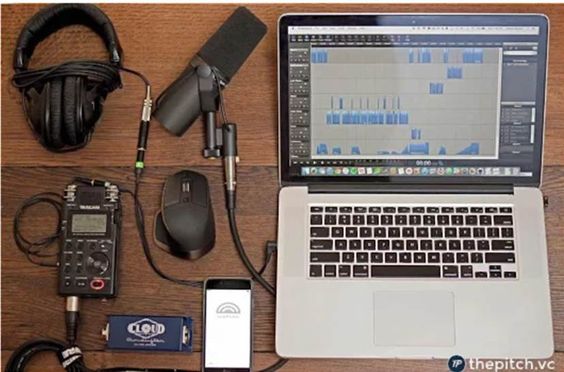 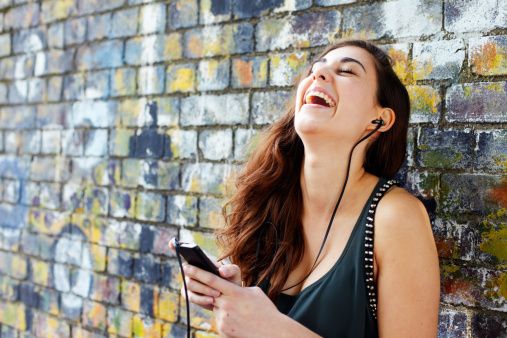 